Snow removal can be strenuous and can create the potential forexhaustion.back injuries.dehydration.any of the above.During rooftop snow removal 		 cause the most worker fatalities and injuries.electrocutionsfallsheart attackssnowblowersTo protect people on the ground during snow removal mark a safe work zone and keep people back at least 	 from the point where snow is expected to be blown or fall.1 yard10 feet20 meters30 feetTo prevent unbalanced loading during snow removal, workers should remove snow 		 across the roof.arbitrarilyinconsistentlyswiftlyuniformlyBefore snow removal operations begin, confirm that the workers’ weight and any equipment used can be supported by the roof or structure without causing a collapse.TrueFalseSnow removal can be strenuous and can create the potential forexhaustion.back injuries.dehydration.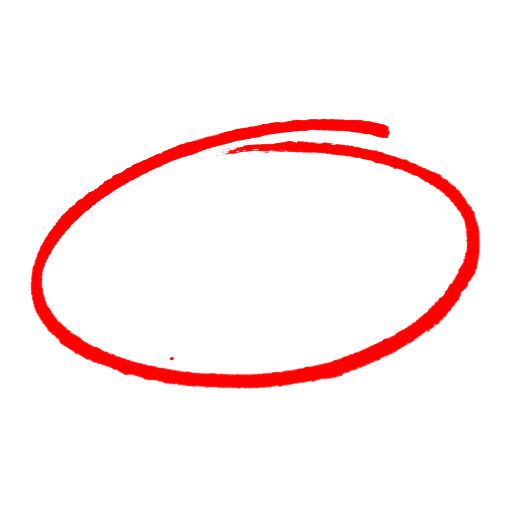 any of the above.During rooftop snow removal 		 cause the most worker fatalities and injuries.electrocutionsfallsheart attackssnowblowersTo protect people on the ground during snow removal mark a safe work zone and keep people back at least 	 from the point where snow is expected to be blown or fall.1 yard10 feet20 meters30 feetTo prevent unbalanced loading during snow removal, workers should remove snow 		 across the roof.arbitrarilyinconsistentlyswiftlyuniformlyBefore snow removal operations begin, confirm that the workers’ weight and any equipment used can be supported by the roof or structure without causing a collapse.TrueFalseSAFETY MEETING QUIZSAFETY MEETING QUIZ